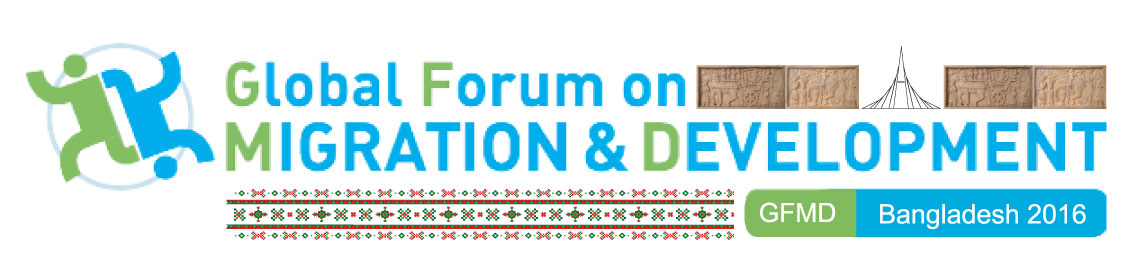 Dhaka, Bangladesh10-12 December 2016REQUEST FOR MEDIA ACCREDITATIONNOTE: This application MUST BE presented with a letter of assignment, in order to be processed.For requirements and accreditation process please go to: www.gfmd.org REQUEST FOR MEDIA ACCREDITATIONNOTE: This application MUST BE presented with a letter of assignment, in order to be processed.For requirements and accreditation process please go to: www.gfmd.org REQUEST FOR MEDIA ACCREDITATIONNOTE: This application MUST BE presented with a letter of assignment, in order to be processed.For requirements and accreditation process please go to: www.gfmd.org REQUEST FOR MEDIA ACCREDITATIONNOTE: This application MUST BE presented with a letter of assignment, in order to be processed.For requirements and accreditation process please go to: www.gfmd.org REQUEST FOR MEDIA ACCREDITATIONNOTE: This application MUST BE presented with a letter of assignment, in order to be processed.For requirements and accreditation process please go to: www.gfmd.org PERSONAL INFORMATIONPERSONAL INFORMATIONPERSONAL INFORMATIONPERSONAL INFORMATIONPERSONAL INFORMATION1.  Family Name:1.  Family Name:First Name (s):First Name (s):First Name (s):2.  Date of Birth3.  Place of Birth4.  Nationality4.  Nationality5.  ID Number/Passport number6.  Permanent Office  (if different from your organization’s headquarters):E-mail address:Telephone:Fax:6.  Permanent Office  (if different from your organization’s headquarters):E-mail address:Telephone:Fax:6.  Permanent Office  (if different from your organization’s headquarters):E-mail address:Telephone:Fax:7.  Contact details during the conference:Address:E-mail address:Telephone:Mobile:Fax:7.  Contact details during the conference:Address:E-mail address:Telephone:Mobile:Fax:MEDIA ORGANIZATION8.  Name of the organizationMEDIA ORGANIZATION8.  Name of the organizationMEDIA ORGANIZATION8.  Name of the organizationMEDIA ORGANIZATION8.  Name of the organizationMEDIA ORGANIZATION8.  Name of the organization9.  Contact person and title9.  Contact person and title9.  Contact person and title9.  Contact person and title9.  Contact person and title10. Mailing addressTelephone:			Fax:			Email:10. Mailing addressTelephone:			Fax:			Email:10. Mailing addressTelephone:			Fax:			Email:10. Mailing addressTelephone:			Fax:			Email:10. Mailing addressTelephone:			Fax:			Email:11. Status/Ownership	Government/State			Private				Other11. Status/Ownership	Government/State			Private				Other11. Status/Ownership	Government/State			Private				Other11. Status/Ownership	Government/State			Private				Other11. Status/Ownership	Government/State			Private				Other12. Type of medium (check as many as necessary)	Daily Newspaper			News agency/service		Radio	Photo/visual service			Television			Other (specify)12. Type of medium (check as many as necessary)	Daily Newspaper			News agency/service		Radio	Photo/visual service			Television			Other (specify)12. Type of medium (check as many as necessary)	Daily Newspaper			News agency/service		Radio	Photo/visual service			Television			Other (specify)12. Type of medium (check as many as necessary)	Daily Newspaper			News agency/service		Radio	Photo/visual service			Television			Other (specify)12. Type of medium (check as many as necessary)	Daily Newspaper			News agency/service		Radio	Photo/visual service			Television			Other (specify)13. Position	Cameraperson				Director			Photographer	Correspondent				Editor				Producer	Reporter				Technician			Other (specify)13. Position	Cameraperson				Director			Photographer	Correspondent				Editor				Producer	Reporter				Technician			Other (specify)13. Position	Cameraperson				Director			Photographer	Correspondent				Editor				Producer	Reporter				Technician			Other (specify)13. Position	Cameraperson				Director			Photographer	Correspondent				Editor				Producer	Reporter				Technician			Other (specify)13. Position	Cameraperson				Director			Photographer	Correspondent				Editor				Producer	Reporter				Technician			Other (specify)14. Working language (s) of your media organization)14. Working language (s) of your media organization)14. Working language (s) of your media organization)14. Working language (s) of your media organization)14. Working language (s) of your media organization)15. Your main news topic (s) or field (s) of coverage (if applicable)15. Your main news topic (s) or field (s) of coverage (if applicable)15. Your main news topic (s) or field (s) of coverage (if applicable)15. Your main news topic (s) or field (s) of coverage (if applicable)15. Your main news topic (s) or field (s) of coverage (if applicable)16. Previous coverage of GFMD event? When? Experiences? 16. Previous coverage of GFMD event? When? Experiences? 16. Previous coverage of GFMD event? When? Experiences? 16. Previous coverage of GFMD event? When? Experiences? 16. Previous coverage of GFMD event? When? Experiences? 